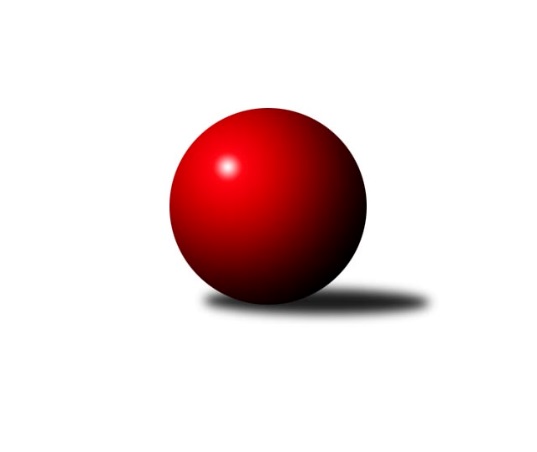 Č.5Ročník 2015/2016	17.6.2024 3.KLM B 2015/2016Statistika 5. kolaTabulka družstev:		družstvo	záp	výh	rem	proh	skore	sety	průměr	body	plné	dorážka	chyby	1.	KK Kosmonosy	5	5	0	0	34.0 : 6.0 	(74.0 : 46.0)	3431	10	2242	1189	18.2	2.	SKK Primátor Náchod	5	4	1	0	25.5 : 14.5 	(67.0 : 53.0)	3288	9	2183	1105	24.8	3.	TJ Tesla Pardubice	5	4	0	1	24.0 : 16.0 	(62.5 : 57.5)	3225	8	2159	1066	31.2	4.	TJ Narex Česká Lípa	5	3	0	2	23.0 : 17.0 	(60.0 : 60.0)	3176	6	2150	1026	30	5.	TJ Sokol Tehovec	5	3	0	2	21.5 : 18.5 	(67.0 : 53.0)	3274	6	2205	1070	25	6.	Spartak Rokytnice nad Jizerou	5	2	1	2	19.0 : 21.0 	(58.5 : 61.5)	3244	5	2182	1062	24.2	7.	TJ Sokol Benešov	5	2	0	3	18.0 : 22.0 	(56.0 : 64.0)	3269	4	2183	1086	24	8.	TJ Start Rychnov n. Kn.	5	1	1	3	16.0 : 24.0 	(56.5 : 63.5)	3230	3	2160	1071	23.4	9.	SK Žižkov Praha	5	1	1	3	14.0 : 26.0 	(57.0 : 63.0)	3196	3	2140	1056	33.2	10.	SK Plaston Šluknov	5	1	0	4	17.0 : 23.0 	(57.5 : 62.5)	3131	2	2121	1009	30.4	11.	TJ Lokomotiva Trutnov	5	1	0	4	14.0 : 26.0 	(52.5 : 67.5)	3235	2	2179	1055	32.4	12.	TJ Sparta Kutná Hora	5	1	0	4	14.0 : 26.0 	(51.5 : 68.5)	3298	2	2188	1110	24.8Tabulka doma:		družstvo	záp	výh	rem	proh	skore	sety	průměr	body	maximum	minimum	1.	KK Kosmonosy	3	3	0	0	19.0 : 5.0 	(45.0 : 27.0)	3343	6	3391	3317	2.	TJ Sokol Tehovec	3	3	0	0	17.0 : 7.0 	(44.0 : 28.0)	3273	6	3312	3212	3.	TJ Tesla Pardubice	3	3	0	0	17.0 : 7.0 	(38.5 : 33.5)	3240	6	3264	3213	4.	SKK Primátor Náchod	3	3	0	0	16.5 : 7.5 	(41.0 : 31.0)	3304	6	3373	3261	5.	Spartak Rokytnice nad Jizerou	3	2	1	0	16.0 : 8.0 	(37.0 : 35.0)	3484	5	3521	3439	6.	TJ Narex Česká Lípa	2	2	0	0	13.0 : 3.0 	(28.5 : 19.5)	3129	4	3188	3070	7.	TJ Sokol Benešov	2	2	0	0	13.0 : 3.0 	(28.0 : 20.0)	3292	4	3341	3243	8.	TJ Start Rychnov n. Kn.	2	1	1	0	10.0 : 6.0 	(26.5 : 21.5)	3360	3	3399	3321	9.	TJ Sparta Kutná Hora	2	1	0	1	8.0 : 8.0 	(23.5 : 24.5)	3302	2	3330	3274	10.	SK Žižkov Praha	2	1	0	1	7.0 : 9.0 	(27.5 : 20.5)	3289	2	3313	3264	11.	TJ Lokomotiva Trutnov	2	1	0	1	7.0 : 9.0 	(21.0 : 27.0)	3468	2	3528	3408	12.	SK Plaston Šluknov	3	1	0	2	12.0 : 12.0 	(36.0 : 36.0)	3068	2	3077	3051Tabulka venku:		družstvo	záp	výh	rem	proh	skore	sety	průměr	body	maximum	minimum	1.	KK Kosmonosy	2	2	0	0	15.0 : 1.0 	(29.0 : 19.0)	3475	4	3625	3324	2.	SKK Primátor Náchod	2	1	1	0	9.0 : 7.0 	(26.0 : 22.0)	3280	3	3446	3113	3.	TJ Tesla Pardubice	2	1	0	1	7.0 : 9.0 	(24.0 : 24.0)	3218	2	3313	3122	4.	TJ Narex Česká Lípa	3	1	0	2	10.0 : 14.0 	(31.5 : 40.5)	3168	2	3259	3091	5.	SK Žižkov Praha	3	0	1	2	7.0 : 17.0 	(29.5 : 42.5)	3165	1	3314	3035	6.	SK Plaston Šluknov	2	0	0	2	5.0 : 11.0 	(21.5 : 26.5)	3162	0	3186	3138	7.	TJ Sokol Tehovec	2	0	0	2	4.5 : 11.5 	(23.0 : 25.0)	3275	0	3300	3249	8.	Spartak Rokytnice nad Jizerou	2	0	0	2	3.0 : 13.0 	(21.5 : 26.5)	3228	0	3439	3016	9.	TJ Lokomotiva Trutnov	3	0	0	3	7.0 : 17.0 	(31.5 : 40.5)	3157	0	3231	3082	10.	TJ Start Rychnov n. Kn.	3	0	0	3	6.0 : 18.0 	(30.0 : 42.0)	3187	0	3285	3023	11.	TJ Sparta Kutná Hora	3	0	0	3	6.0 : 18.0 	(28.0 : 44.0)	3296	0	3483	3180	12.	TJ Sokol Benešov	3	0	0	3	5.0 : 19.0 	(28.0 : 44.0)	3262	0	3392	3193Tabulka podzimní části:		družstvo	záp	výh	rem	proh	skore	sety	průměr	body	doma	venku	1.	KK Kosmonosy	5	5	0	0	34.0 : 6.0 	(74.0 : 46.0)	3431	10 	3 	0 	0 	2 	0 	0	2.	SKK Primátor Náchod	5	4	1	0	25.5 : 14.5 	(67.0 : 53.0)	3288	9 	3 	0 	0 	1 	1 	0	3.	TJ Tesla Pardubice	5	4	0	1	24.0 : 16.0 	(62.5 : 57.5)	3225	8 	3 	0 	0 	1 	0 	1	4.	TJ Narex Česká Lípa	5	3	0	2	23.0 : 17.0 	(60.0 : 60.0)	3176	6 	2 	0 	0 	1 	0 	2	5.	TJ Sokol Tehovec	5	3	0	2	21.5 : 18.5 	(67.0 : 53.0)	3274	6 	3 	0 	0 	0 	0 	2	6.	Spartak Rokytnice nad Jizerou	5	2	1	2	19.0 : 21.0 	(58.5 : 61.5)	3244	5 	2 	1 	0 	0 	0 	2	7.	TJ Sokol Benešov	5	2	0	3	18.0 : 22.0 	(56.0 : 64.0)	3269	4 	2 	0 	0 	0 	0 	3	8.	TJ Start Rychnov n. Kn.	5	1	1	3	16.0 : 24.0 	(56.5 : 63.5)	3230	3 	1 	1 	0 	0 	0 	3	9.	SK Žižkov Praha	5	1	1	3	14.0 : 26.0 	(57.0 : 63.0)	3196	3 	1 	0 	1 	0 	1 	2	10.	SK Plaston Šluknov	5	1	0	4	17.0 : 23.0 	(57.5 : 62.5)	3131	2 	1 	0 	2 	0 	0 	2	11.	TJ Lokomotiva Trutnov	5	1	0	4	14.0 : 26.0 	(52.5 : 67.5)	3235	2 	1 	0 	1 	0 	0 	3	12.	TJ Sparta Kutná Hora	5	1	0	4	14.0 : 26.0 	(51.5 : 68.5)	3298	2 	1 	0 	1 	0 	0 	3Tabulka jarní části:		družstvo	záp	výh	rem	proh	skore	sety	průměr	body	doma	venku	1.	SK Plaston Šluknov	0	0	0	0	0.0 : 0.0 	(0.0 : 0.0)	0	0 	0 	0 	0 	0 	0 	0 	2.	TJ Sokol Benešov	0	0	0	0	0.0 : 0.0 	(0.0 : 0.0)	0	0 	0 	0 	0 	0 	0 	0 	3.	TJ Tesla Pardubice	0	0	0	0	0.0 : 0.0 	(0.0 : 0.0)	0	0 	0 	0 	0 	0 	0 	0 	4.	SKK Primátor Náchod	0	0	0	0	0.0 : 0.0 	(0.0 : 0.0)	0	0 	0 	0 	0 	0 	0 	0 	5.	TJ Narex Česká Lípa	0	0	0	0	0.0 : 0.0 	(0.0 : 0.0)	0	0 	0 	0 	0 	0 	0 	0 	6.	TJ Lokomotiva Trutnov	0	0	0	0	0.0 : 0.0 	(0.0 : 0.0)	0	0 	0 	0 	0 	0 	0 	0 	7.	TJ Sparta Kutná Hora	0	0	0	0	0.0 : 0.0 	(0.0 : 0.0)	0	0 	0 	0 	0 	0 	0 	0 	8.	KK Kosmonosy	0	0	0	0	0.0 : 0.0 	(0.0 : 0.0)	0	0 	0 	0 	0 	0 	0 	0 	9.	SK Žižkov Praha	0	0	0	0	0.0 : 0.0 	(0.0 : 0.0)	0	0 	0 	0 	0 	0 	0 	0 	10.	Spartak Rokytnice nad Jizerou	0	0	0	0	0.0 : 0.0 	(0.0 : 0.0)	0	0 	0 	0 	0 	0 	0 	0 	11.	TJ Sokol Tehovec	0	0	0	0	0.0 : 0.0 	(0.0 : 0.0)	0	0 	0 	0 	0 	0 	0 	0 	12.	TJ Start Rychnov n. Kn.	0	0	0	0	0.0 : 0.0 	(0.0 : 0.0)	0	0 	0 	0 	0 	0 	0 	0 Zisk bodů pro družstvo:		jméno hráče	družstvo	body	zápasy	v %	dílčí body	sety	v %	1.	Jiří Zetek 	SK Žižkov Praha 	5	/	5	(100%)	16	/	20	(80%)	2.	Luboš Beneš 	KK Kosmonosy  	5	/	5	(100%)	16	/	20	(80%)	3.	Tomáš Bajtalon 	KK Kosmonosy  	5	/	5	(100%)	14	/	20	(70%)	4.	Petr Kohlíček 	SK Plaston Šluknov 	5	/	5	(100%)	11.5	/	20	(58%)	5.	Martin Hubáček 	TJ Tesla Pardubice  	4	/	4	(100%)	11	/	16	(69%)	6.	Věroslav Řípa 	KK Kosmonosy  	4	/	4	(100%)	10.5	/	16	(66%)	7.	Petr Vajnar 	SK Plaston Šluknov 	4	/	5	(80%)	15	/	20	(75%)	8.	Tomáš Jirout 	SKK Primátor Náchod  	4	/	5	(80%)	14	/	20	(70%)	9.	Milan Vaněk 	TJ Tesla Pardubice  	4	/	5	(80%)	14	/	20	(70%)	10.	Jakub Šmidlík 	TJ Sokol Tehovec  	4	/	5	(80%)	13	/	20	(65%)	11.	Petr Janouch 	Spartak Rokytnice nad Jizerou 	4	/	5	(80%)	13	/	20	(65%)	12.	Dušan Plocek 	KK Kosmonosy  	4	/	5	(80%)	11	/	20	(55%)	13.	Miroslav Malý 	TJ Narex Česká Lípa  	4	/	5	(80%)	10.5	/	20	(53%)	14.	Petr Steinz 	TJ Narex Česká Lípa  	4	/	5	(80%)	10.5	/	20	(53%)	15.	Tomáš Majer 	SKK Primátor Náchod  	3.5	/	5	(70%)	13	/	20	(65%)	16.	Ladislav Zemánek 	TJ Tesla Pardubice  	3	/	3	(100%)	6.5	/	12	(54%)	17.	Miroslav Kužel 	TJ Lokomotiva Trutnov  	3	/	4	(75%)	13	/	16	(81%)	18.	Martin Čihák 	TJ Start Rychnov n. Kn. 	3	/	4	(75%)	11.5	/	16	(72%)	19.	Vladimír Ludvík 	TJ Narex Česká Lípa  	3	/	4	(75%)	10	/	16	(63%)	20.	Michal Hrčkulák 	TJ Sparta Kutná Hora 	3	/	4	(75%)	8	/	16	(50%)	21.	Michal Talacko 	TJ Tesla Pardubice  	3	/	5	(60%)	13	/	20	(65%)	22.	Jaroslav Procházka 	TJ Sokol Tehovec  	3	/	5	(60%)	13	/	20	(65%)	23.	Jaroslav Kejzlar 	TJ Start Rychnov n. Kn. 	3	/	5	(60%)	13	/	20	(65%)	24.	Tomáš Ryšavý 	TJ Lokomotiva Trutnov  	3	/	5	(60%)	12	/	20	(60%)	25.	Martin Najman 	TJ Narex Česká Lípa  	3	/	5	(60%)	11	/	20	(55%)	26.	Zdeněk st. Novotný st.	Spartak Rokytnice nad Jizerou 	3	/	5	(60%)	11	/	20	(55%)	27.	Slavomír Trepera 	Spartak Rokytnice nad Jizerou 	3	/	5	(60%)	11	/	20	(55%)	28.	Petr Mařas 	Spartak Rokytnice nad Jizerou 	3	/	5	(60%)	10.5	/	20	(53%)	29.	Jiří Šťastný 	TJ Sokol Tehovec  	3	/	5	(60%)	10.5	/	20	(53%)	30.	Vladimír Holý 	TJ Sparta Kutná Hora 	3	/	5	(60%)	10	/	20	(50%)	31.	Dalibor Ksandr 	TJ Start Rychnov n. Kn. 	3	/	5	(60%)	10	/	20	(50%)	32.	Petr Seidl 	TJ Sokol Tehovec  	2.5	/	4	(63%)	8.5	/	16	(53%)	33.	Tomáš Svoboda 	TJ Sokol Benešov  	2	/	2	(100%)	5.5	/	8	(69%)	34.	Aleš Tichý 	SKK Primátor Náchod  	2	/	2	(100%)	5	/	8	(63%)	35.	Jaroslav Doškář 	KK Kosmonosy  	2	/	2	(100%)	4	/	8	(50%)	36.	Jiří Vondráček 	KK Kosmonosy  	2	/	3	(67%)	8	/	12	(67%)	37.	Karel Drábek 	TJ Sokol Benešov  	2	/	3	(67%)	7.5	/	12	(63%)	38.	Martin Hrouda 	TJ Sokol Tehovec  	2	/	3	(67%)	7	/	12	(58%)	39.	Pavel Říha 	KK Kosmonosy  	2	/	3	(67%)	7	/	12	(58%)	40.	Luboš Kocmich 	SK Žižkov Praha 	2	/	3	(67%)	7	/	12	(58%)	41.	Dušan Dvořák 	TJ Sokol Benešov  	2	/	3	(67%)	6	/	12	(50%)	42.	Vladimír Matějka 	TJ Sokol Benešov  	2	/	3	(67%)	5.5	/	12	(46%)	43.	Jan Adamů 	SKK Primátor Náchod  	2	/	4	(50%)	10.5	/	16	(66%)	44.	Martin Kováčik 	SKK Primátor Náchod  	2	/	4	(50%)	10	/	16	(63%)	45.	Petr Dus 	TJ Sparta Kutná Hora 	2	/	4	(50%)	6	/	16	(38%)	46.	Martin Beran 	SK Žižkov Praha 	2	/	5	(40%)	11.5	/	20	(58%)	47.	Josef Rubanický 	SK Plaston Šluknov 	2	/	5	(40%)	11	/	20	(55%)	48.	Marek Kyzivát 	TJ Narex Česká Lípa  	2	/	5	(40%)	10	/	20	(50%)	49.	Michal Vlček 	TJ Lokomotiva Trutnov  	2	/	5	(40%)	9.5	/	20	(48%)	50.	Jan Mařas 	Spartak Rokytnice nad Jizerou 	2	/	5	(40%)	8.5	/	20	(43%)	51.	Jiří Barbora 	TJ Sparta Kutná Hora 	2	/	5	(40%)	8	/	20	(40%)	52.	Marek Plšek 	TJ Lokomotiva Trutnov  	2	/	5	(40%)	7.5	/	20	(38%)	53.	Radek Marušák 	SK Plaston Šluknov 	2	/	5	(40%)	7.5	/	20	(38%)	54.	Stanislav Schuh 	SK Žižkov Praha 	2	/	5	(40%)	7	/	20	(35%)	55.	David Ryzák 	TJ Lokomotiva Trutnov  	1	/	1	(100%)	4	/	4	(100%)	56.	Tomáš Jelínek 	TJ Sparta Kutná Hora 	1	/	1	(100%)	2	/	4	(50%)	57.	Jan Koldan 	SK Plaston Šluknov 	1	/	2	(50%)	4	/	8	(50%)	58.	Jiří Brouček 	TJ Start Rychnov n. Kn. 	1	/	2	(50%)	4	/	8	(50%)	59.	Bedřich Šiška 	TJ Tesla Pardubice  	1	/	3	(33%)	6.5	/	12	(54%)	60.	Jaroslav Franěk 	TJ Sokol Benešov  	1	/	3	(33%)	6	/	12	(50%)	61.	Tomáš Čožík 	TJ Sokol Benešov  	1	/	3	(33%)	5.5	/	12	(46%)	62.	Daniel Balcar 	SKK Primátor Náchod  	1	/	3	(33%)	5	/	12	(42%)	63.	Petr Červ 	TJ Sokol Benešov  	1	/	3	(33%)	5	/	12	(42%)	64.	František Tomík 	SK Plaston Šluknov 	1	/	3	(33%)	4	/	12	(33%)	65.	Jaroslav Šmejda 	TJ Start Rychnov n. Kn. 	1	/	4	(25%)	8	/	16	(50%)	66.	Petr Veverka 	SK Žižkov Praha 	1	/	4	(25%)	7	/	16	(44%)	67.	Ivan Januš 	TJ Sokol Benešov  	1	/	4	(25%)	6	/	16	(38%)	68.	Vít Veselý 	TJ Tesla Pardubice  	1	/	4	(25%)	4.5	/	16	(28%)	69.	Petr Šmidlík 	TJ Sokol Tehovec  	1	/	5	(20%)	12	/	20	(60%)	70.	Dušan Hrčkulák 	TJ Sparta Kutná Hora 	1	/	5	(20%)	8	/	20	(40%)	71.	Jiří Ludvík 	TJ Narex Česká Lípa  	1	/	5	(20%)	8	/	20	(40%)	72.	Tomáš Adamů 	SKK Primátor Náchod  	1	/	5	(20%)	7	/	20	(35%)	73.	Miroslav Šostý 	TJ Sokol Benešov  	1	/	5	(20%)	6.5	/	20	(33%)	74.	Vojtěch Šípek 	TJ Start Rychnov n. Kn. 	1	/	5	(20%)	6	/	20	(30%)	75.	Jaroslav Jeníček 	TJ Lokomotiva Trutnov  	1	/	5	(20%)	5.5	/	20	(28%)	76.	Martin Bílek 	TJ Sokol Tehovec  	0	/	1	(0%)	2	/	4	(50%)	77.	Josef Zderadička 	SK Žižkov Praha 	0	/	1	(0%)	2	/	4	(50%)	78.	Jaroslav Havlíček 	TJ Sparta Kutná Hora 	0	/	1	(0%)	1	/	4	(25%)	79.	Jiří Slabý 	TJ Narex Česká Lípa  	0	/	1	(0%)	0	/	4	(0%)	80.	Vojtěch Kosina 	TJ Sparta Kutná Hora 	0	/	2	(0%)	4	/	8	(50%)	81.	Leoš Vobořil 	TJ Sparta Kutná Hora 	0	/	2	(0%)	3.5	/	8	(44%)	82.	Pavel Holub 	SK Žižkov Praha 	0	/	2	(0%)	2.5	/	8	(31%)	83.	Petr Novák 	KK Kosmonosy  	0	/	2	(0%)	2.5	/	8	(31%)	84.	Zdeněk Slezák 	SK Žižkov Praha 	0	/	2	(0%)	2	/	8	(25%)	85.	Jindřich Valo 	SK Žižkov Praha 	0	/	2	(0%)	2	/	8	(25%)	86.	Radek Jung 	TJ Start Rychnov n. Kn. 	0	/	2	(0%)	1	/	8	(13%)	87.	Michal Šic 	TJ Tesla Pardubice  	0	/	3	(0%)	5	/	12	(42%)	88.	Jan Sklenář 	SK Plaston Šluknov 	0	/	5	(0%)	4.5	/	20	(23%)	89.	Milan Valášek 	Spartak Rokytnice nad Jizerou 	0	/	5	(0%)	4.5	/	20	(23%)	90.	Karel Kratochvíl 	TJ Lokomotiva Trutnov  	0	/	5	(0%)	1	/	20	(5%)Průměry na kuželnách:		kuželna	průměr	plné	dorážka	chyby	výkon na hráče	1.	Vrchlabí, 1-4	3477	2279	1197	20.3	(579.5)	2.	Rychnov nad Kněžnou, 1-4	3316	2215	1100	29.3	(552.7)	3.	TJ Sparta Kutná Hora, 1-4	3291	2192	1099	26.3	(548.6)	4.	KK Kosmonosy, 3-6	3290	2174	1115	20.2	(548.3)	5.	SKK Nachod, 1-4	3275	2217	1057	29.7	(545.9)	6.	KK Slavia Praha, 1-4	3273	2175	1098	24.8	(545.6)	7.	Benešov, 1-4	3239	2191	1048	29.3	(540.0)	8.	Poděbrady, 1-4	3219	2154	1065	31.2	(536.6)	9.	Přelouč, 1-4	3180	2148	1032	34.7	(530.1)	10.	TJ Kuželky Česká Lípa, 1-4	3073	2079	994	27.3	(512.3)Nejlepší výkony na kuželnách:Vrchlabí, 1-4KK Kosmonosy 	3625	4. kolo	Dušan Plocek 	KK Kosmonosy 	638	4. koloTJ Lokomotiva Trutnov 	3528	2. kolo	Michal Hrčkulák 	TJ Sparta Kutná Hora	631	3. koloSpartak Rokytnice nad Jizerou	3521	3. kolo	Luboš Beneš 	KK Kosmonosy 	626	4. koloSpartak Rokytnice nad Jizerou	3491	1. kolo	Marek Plšek 	TJ Lokomotiva Trutnov 	625	2. koloTJ Sparta Kutná Hora	3483	3. kolo	Petr Mařas 	Spartak Rokytnice nad Jizerou	624	5. koloSKK Primátor Náchod 	3446	5. kolo	Tomáš Ryšavý 	TJ Lokomotiva Trutnov 	617	4. koloSpartak Rokytnice nad Jizerou	3439	5. kolo	Miroslav Kužel 	TJ Lokomotiva Trutnov 	614	2. koloSpartak Rokytnice nad Jizerou	3439	2. kolo	Tomáš Bajtalon 	KK Kosmonosy 	614	4. koloTJ Lokomotiva Trutnov 	3408	4. kolo	Jiří Vondráček 	KK Kosmonosy 	613	4. koloTJ Sokol Benešov 	3392	1. kolo	Petr Mařas 	Spartak Rokytnice nad Jizerou	613	3. koloRychnov nad Kněžnou, 1-4TJ Start Rychnov n. Kn.	3399	3. kolo	Martin Čihák 	TJ Start Rychnov n. Kn.	641	3. koloTJ Start Rychnov n. Kn.	3321	5. kolo	Miroslav Kužel 	TJ Lokomotiva Trutnov 	619	5. koloSK Žižkov Praha	3314	3. kolo	Jiří Zetek 	SK Žižkov Praha	580	3. koloTJ Lokomotiva Trutnov 	3231	5. kolo	Stanislav Schuh 	SK Žižkov Praha	580	3. kolo		. kolo	Martin Čihák 	TJ Start Rychnov n. Kn.	580	5. kolo		. kolo	Jaroslav Kejzlar 	TJ Start Rychnov n. Kn.	579	3. kolo		. kolo	Vojtěch Šípek 	TJ Start Rychnov n. Kn.	574	3. kolo		. kolo	Dalibor Ksandr 	TJ Start Rychnov n. Kn.	574	5. kolo		. kolo	Martin Beran 	SK Žižkov Praha	570	3. kolo		. kolo	Jaroslav Kejzlar 	TJ Start Rychnov n. Kn.	563	5. koloTJ Sparta Kutná Hora, 1-4TJ Sparta Kutná Hora	3330	2. kolo	Vladimír Holý 	TJ Sparta Kutná Hora	585	2. koloTJ Tesla Pardubice 	3313	4. kolo	Dušan Hrčkulák 	TJ Sparta Kutná Hora	578	2. koloTJ Sparta Kutná Hora	3274	4. kolo	Martin Hubáček 	TJ Tesla Pardubice 	576	4. koloTJ Sokol Tehovec 	3249	2. kolo	Leoš Vobořil 	TJ Sparta Kutná Hora	574	4. kolo		. kolo	Tomáš Jelínek 	TJ Sparta Kutná Hora	569	4. kolo		. kolo	Michal Talacko 	TJ Tesla Pardubice 	567	4. kolo		. kolo	Michal Hrčkulák 	TJ Sparta Kutná Hora	567	2. kolo		. kolo	Michal Šic 	TJ Tesla Pardubice 	556	4. kolo		. kolo	Jaroslav Procházka 	TJ Sokol Tehovec 	553	2. kolo		. kolo	Petr Seidl 	TJ Sokol Tehovec 	553	2. koloKK Kosmonosy, 3-6KK Kosmonosy 	3391	5. kolo	Pavel Říha 	KK Kosmonosy 	625	5. koloKK Kosmonosy 	3321	3. kolo	Luboš Beneš 	KK Kosmonosy 	603	5. koloKK Kosmonosy 	3317	1. kolo	Vladimír Holý 	TJ Sparta Kutná Hora	574	5. koloTJ Start Rychnov n. Kn.	3285	1. kolo	Dušan Plocek 	KK Kosmonosy 	572	1. koloTJ Sparta Kutná Hora	3226	5. kolo	Tomáš Bajtalon 	KK Kosmonosy 	571	1. koloTJ Sokol Benešov 	3200	3. kolo	Věroslav Řípa 	KK Kosmonosy 	571	3. kolo		. kolo	Jaroslav Kejzlar 	TJ Start Rychnov n. Kn.	570	1. kolo		. kolo	Luboš Beneš 	KK Kosmonosy 	568	3. kolo		. kolo	Ivan Januš 	TJ Sokol Benešov 	562	3. kolo		. kolo	Martin Čihák 	TJ Start Rychnov n. Kn.	560	1. koloSKK Nachod, 1-4SKK Primátor Náchod 	3373	4. kolo	Tomáš Majer 	SKK Primátor Náchod 	594	4. koloTJ Sokol Tehovec 	3300	4. kolo	Petr Seidl 	TJ Sokol Tehovec 	594	4. koloSKK Primátor Náchod 	3278	3. kolo	Tomáš Jirout 	SKK Primátor Náchod 	592	3. koloSKK Primátor Náchod 	3261	1. kolo	Vladimír Ludvík 	TJ Narex Česká Lípa 	591	3. koloTJ Narex Česká Lípa 	3259	3. kolo	Michal Hrčkulák 	TJ Sparta Kutná Hora	572	1. koloTJ Sparta Kutná Hora	3180	1. kolo	Jan Adamů 	SKK Primátor Náchod 	572	4. kolo		. kolo	Tomáš Majer 	SKK Primátor Náchod 	564	3. kolo		. kolo	Tomáš Adamů 	SKK Primátor Náchod 	563	4. kolo		. kolo	Martin Kováčik 	SKK Primátor Náchod 	558	4. kolo		. kolo	Jakub Šmidlík 	TJ Sokol Tehovec 	558	4. koloKK Slavia Praha, 1-4KK Kosmonosy 	3324	2. kolo	Martin Beran 	SK Žižkov Praha	620	5. koloSK Žižkov Praha	3313	5. kolo	Jiří Vondráček 	KK Kosmonosy 	586	2. koloSK Žižkov Praha	3264	2. kolo	Jiří Zetek 	SK Žižkov Praha	585	2. koloTJ Sokol Benešov 	3193	5. kolo	Petr Červ 	TJ Sokol Benešov 	579	5. kolo		. kolo	Věroslav Řípa 	KK Kosmonosy 	568	2. kolo		. kolo	Luboš Kocmich 	SK Žižkov Praha	566	5. kolo		. kolo	Martin Beran 	SK Žižkov Praha	559	2. kolo		. kolo	Luboš Beneš 	KK Kosmonosy 	558	2. kolo		. kolo	Petr Veverka 	SK Žižkov Praha	555	5. kolo		. kolo	Dušan Plocek 	KK Kosmonosy 	550	2. koloBenešov, 1-4TJ Sokol Benešov 	3341	4. kolo	Jaroslav Franěk 	TJ Sokol Benešov 	607	4. koloTJ Start Rychnov n. Kn.	3253	4. kolo	Martin Čihák 	TJ Start Rychnov n. Kn.	593	4. koloTJ Sokol Benešov 	3243	2. kolo	Tomáš Čožík 	TJ Sokol Benešov 	573	4. koloTJ Tesla Pardubice 	3122	2. kolo	Karel Drábek 	TJ Sokol Benešov 	572	2. kolo		. kolo	Dušan Dvořák 	TJ Sokol Benešov 	565	4. kolo		. kolo	Milan Vaněk 	TJ Tesla Pardubice 	564	2. kolo		. kolo	Vladimír Matějka 	TJ Sokol Benešov 	563	2. kolo		. kolo	Michal Talacko 	TJ Tesla Pardubice 	550	2. kolo		. kolo	Vojtěch Šípek 	TJ Start Rychnov n. Kn.	544	4. kolo		. kolo	Jaroslav Kejzlar 	TJ Start Rychnov n. Kn.	543	4. koloPoděbrady, 1-4TJ Sokol Tehovec 	3312	5. kolo	Jaroslav Procházka 	TJ Sokol Tehovec 	608	5. koloTJ Sokol Tehovec 	3296	1. kolo	Jaroslav Procházka 	TJ Sokol Tehovec 	587	3. koloTJ Sokol Tehovec 	3212	3. kolo	David Ryzák 	TJ Lokomotiva Trutnov 	580	1. koloSK Plaston Šluknov	3186	3. kolo	Jiří Šťastný 	TJ Sokol Tehovec 	579	1. koloTJ Lokomotiva Trutnov 	3157	1. kolo	Petr Šmidlík 	TJ Sokol Tehovec 	576	1. koloTJ Narex Česká Lípa 	3154	5. kolo	Jaroslav Procházka 	TJ Sokol Tehovec 	576	1. kolo		. kolo	Miroslav Malý 	TJ Narex Česká Lípa 	562	5. kolo		. kolo	Josef Rubanický 	SK Plaston Šluknov	561	3. kolo		. kolo	Petr Seidl 	TJ Sokol Tehovec 	559	5. kolo		. kolo	Jiří Šťastný 	TJ Sokol Tehovec 	557	3. koloPřelouč, 1-4TJ Tesla Pardubice 	3264	1. kolo	Michal Talacko 	TJ Tesla Pardubice 	600	5. koloTJ Tesla Pardubice 	3242	5. kolo	Martin Hubáček 	TJ Tesla Pardubice 	590	3. koloTJ Tesla Pardubice 	3213	3. kolo	Milan Vaněk 	TJ Tesla Pardubice 	587	1. koloSK Žižkov Praha	3146	1. kolo	Miroslav Kužel 	TJ Lokomotiva Trutnov 	567	3. koloSK Plaston Šluknov	3138	5. kolo	Milan Vaněk 	TJ Tesla Pardubice 	566	5. koloTJ Lokomotiva Trutnov 	3082	3. kolo	Bedřich Šiška 	TJ Tesla Pardubice 	561	1. kolo		. kolo	Michal Talacko 	TJ Tesla Pardubice 	561	3. kolo		. kolo	Petr Kohlíček 	SK Plaston Šluknov	559	5. kolo		. kolo	Stanislav Schuh 	SK Žižkov Praha	551	1. kolo		. kolo	Michal Talacko 	TJ Tesla Pardubice 	550	1. koloTJ Kuželky Česká Lípa, 1-4TJ Narex Česká Lípa 	3188	4. kolo	Vladimír Ludvík 	TJ Narex Česká Lípa 	572	4. koloSKK Primátor Náchod 	3113	2. kolo	Petr Vajnar 	SK Plaston Šluknov	572	4. koloTJ Narex Česká Lípa 	3091	1. kolo	Martin Kováčik 	SKK Primátor Náchod 	549	2. koloSK Plaston Šluknov	3077	1. kolo	Jiří Zetek 	SK Žižkov Praha	548	4. koloSK Plaston Šluknov	3075	2. kolo	Miroslav Malý 	TJ Narex Česká Lípa 	548	2. koloTJ Narex Česká Lípa 	3070	2. kolo	Petr Steinz 	TJ Narex Česká Lípa 	546	1. koloSK Plaston Šluknov	3051	4. kolo	Martin Najman 	TJ Narex Česká Lípa 	544	4. koloSK Žižkov Praha	3035	4. kolo	Tomáš Majer 	SKK Primátor Náchod 	539	2. koloTJ Start Rychnov n. Kn.	3023	2. kolo	Jiří Brouček 	TJ Start Rychnov n. Kn.	539	2. koloSpartak Rokytnice nad Jizerou	3016	4. kolo	Jan Koldan 	SK Plaston Šluknov	537	1. koloČetnost výsledků:	7.0 : 1.0	5x	6.0 : 2.0	13x	5.5 : 2.5	1x	5.0 : 3.0	4x	4.0 : 4.0	2x	3.0 : 5.0	2x	2.0 : 6.0	1x	1.0 : 7.0	1x	0.0 : 8.0	1x